English 102 – Literature and CompositionProfessor Janet Hagen                                              E-mail: jhagen@trcc.commnet.eduOffice C215 	                                                                                     Phone 860.215.9433Office hours: 1:00 – 2:30 T/R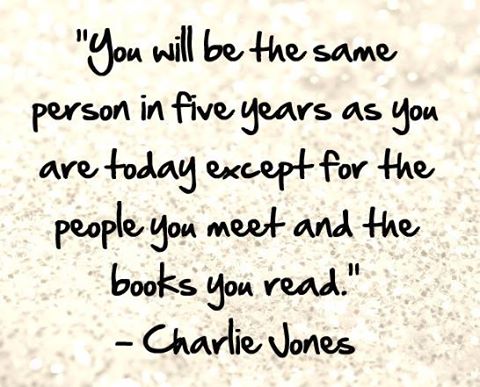 Welcome to “Literature and Composition,” English 102. In this course we will focus on how to read serious literature, develop an interpretation of what we read, and then explain and support our interpretations in writing. The objective of the course is to develop critical thinking and writing skills. In the process of developing these skills, we will focus on the three genres of fiction, poetry, and drama from a thematic approach to understand the interpretive elements in the text and the conditions that affect the reader. *Prerequisite: ENG 101Course ObjectivesUpon successful completion of this course, you should be able to:identify the literary genres of poetry, fiction, and drama, and some of the forms and structures within those genres;use the basic elements of formalist criticism to analyze a work of literature.  These elements include such things as theme, tone, point of view, characterization, and figurative language;identify and employ other critical strategies beyond formalism to analyze literature, including some of the following: psychological, feminist, new historical, cultural, Marxist, post-colonial, reader response;articulate in both classroom discussion and written assignments their perspectives about both meaning and structure in a work of literature and support their perspectives with specifics from the text;provide evidence of effective writing strategies including planning, revision, proofreading, and reflection on writing choices;write analytical, evaluative academic essays about literature which present interpretations and support them with evidence from texts;use MLA citation to document references to texts;locate, evaluate, and incorporate research from valid secondary sources in their academic essays.Required Texts and SourcesBackpack Literature: An Introduction to Fiction, Poetry, Drama, and Writing – 6th editionThe Tortilla CurtainOnline Writing Center at Purdue University: http://www.owl.english.purdue.edu IMPORTANT: You must have your books to participate in class discussions and assignments. Do not wait until the last minute to purchase them.Other Required Materials/InformationA two-pocket folder and a staplerGrade Percentages Essays	1	 	10%		 	15%			 	20% 	25%In-class discussion, quizzes, and homework  	15%Peer review					 	15%		 EXPLANATION OF ASSIGNMENTS AND POLICIESESSAYS (70)%: During this session you will be required to write four formal essays. As my expectations increase, so will the grade percentage awarded for each essay. The essay assignments will be handed out in class. PEER REVIEW (15%): Before turning in your essay, you will be required to develop a formal typed draft of your essay to bring to class for a peer review workshop (along with copies of your draft to share with your peers). (Number of copies is designated on syllabus.) You will be assigned into groups, where you will be responsible to give feedback to your peers based on the requirements handed out. After you receive written input from your peers, it is expected you will then revise your essay. If you miss a peer review day, come to class late, or come to class without a fully typed draft with the required amount of copies, you will not be able to participate in peer review. (You will not be allowed to leave class either to make copies, no exceptions, such as “the computers in the lab weren’t working.”) Having a friend or relative review your paper does not count as peer review either. Finally, when you turn in your final paper, it must be placed in a pocket folder with the original essay (before peer review) and the peer reviews. Paper Format: All formal essays should follow MLA format guidelines: double-spaced (not triple or two-and-a-half spaces), one-inch margins, and size 12 fonts. Be forewarned that if you include extra spaces between paragraphs or type in extra-large margins or fonts, etc., your paper will be returned without a grade or it will affect your grade negatively. Pet Peeve: Sloppy papers. CLASS PARTICIPATION  (15%): Your participation (or lack of) in class will affect your final grade. (Expect to work in class by being prepared to participate in large and small group work, do in-class writing assignments, and take quizzes.) *Missed assignments and quizzes may not be made up.OTHER POLICIESDeadlines: All work is to be submitted on the day it is due at the beginning of class. If you come in late or submit the work after class, it will be considered late (which includes essays). Late essays will be given either a pass or a fail (C or an F). Quizzes and in-class work may not be made up. *Only in a documented emergency will I accept late and/or email submissions, which must be approved by me. Attendance: In order for class to be successful, it is important that you attend regularly. If you must miss class, please remember that you will still be held accountable for the material covered in class and all assignments that are due that day. (An excused absent includes, for example, illness and/or injury and requires written verification.) Eight absences are an automatic fail. Late Arrivals: Please be in class on time. Within the first five minutes of class I will take attendance. If you arrive after the five minutes, I will mark you late, which will affect your final grade. (I lock the doors.)College Emergencies: Procedures will be discussed in class. Breaks: Unless it is an emergency, refrain from leaving the class at all times. Doing so is disruptive and will affect your grade negatively. (I lock the door.)Tutoring: Three Rivers has an excellent writing center located next to the library, C113. Receiving help through email is also available. Include your name, student ID, and a brief explanation of the assignment and send your work as an attachment to TRWritingCenter@trcc.commnet.edu. (Because of the large number of students receiving assistance, I recommend that you set up an appointment ahead of time; if you submit your essay via email, give yourself 24-48 hours turnaround time.) Grades: For students who quit attending class and miss 60% or more, the UF notation (Unearned Failure) will be entered into their final grades, which will affect their financial aid. Cell phones: Turn off any electronic devices not associated with the class and put all phones away in backpacks, etc. No laptops are allowed. If I should catch you texting, I will stop what I am doing to ask you to put your phone away, which will affect your participation grade negatively. Class cancellations: If class is cancelled, a notice will be posted outside the door. I will also try to send you an email, so please make sure you have signed up for a TRCC email account. School cancellations due to bad weather will be posted on the TRCC homepage and also recorded on the school's main phone number: 860-215-9000. To receive a text message of closings and emergencies, sign into your Commnet account and follow these directions (located on the bottom left side):myCommNet Alert – located when you log into your Commnet accountEmergency notifications to students, staff, and facultyContact can be via text, cell/home phone, and emailClick the link to keep your emergency contact information up-to-date. (Note: myCommNet Alert updates do not update personal information in Banner Self-Service.*Disability Information*If you have a disability that may affect your progress in this course, please meet with a Disability Service Provider (DSP) as soon as possible. Please note that accommodations cannot be provided until you provide written authorization from a DSP.TRCC Disabilities Service Providers:Matt Liscum – 215-9265, Room A113: Mental Health Disabilities, Learning Disabilities, ADD/ADHD Spectrum, Autism SpecturmElizabeth Wilcox – 215-9289, Room A113: Sensory, Medical, and Mobility DisabilitiesTITLE IXTitle IXTitle IX of the Education Amendments of 1972 that prohibits sex-based discrimination of any kind in the educational programs or activities of federally-financed institutions, which includes Three Rivers Community College. (You can thank feminists for this amendment!)Board of Regents for Higher Education and Connecticut State Colleges and Universities Policy Regarding Sexual Misconduct Reporting, Support Services and Processes Policy:Public Act No. 14-11: An act concerning sexual assault, stalking and intimate partner violence on campus: “The Board of Regents for Higher Education (BOR) in conjunction with the Connecticut State Colleges and Universities (CSCU) is committed to ensuring that each member of every BOR governed college and university community has the opportunity to participate fully in the process of education free from acts of sexual misconduct, intimate partner violence and stalking.”Title IX Statement of Policy:
“Title IX of the Education Amendments Act of 1972 protects students, employees, applicants for admission and employment, and other persons from all forms of sex discrimination, including discrimination based on gender identity or failure to conform to stereotypical notions of masculinity or femininity. All students are protected by Title IX, regardless of their sex, sexual orientation, gender identity, part or full-time status, disability, race, or national origin, in all aspects of educational programs and activities.”Confidential Off-Campus Crisis and Counseling ResourcesThree Rivers has partnered with non-profit community agencies that can help survivors cope, access mental and physical health care, relocate (if necessary), and take action against offenders, including action through the College's own disciplinary process. Their services are free, confidential, and available 24 hours a day.On-Campus ResourcesYou are welcome to approach any trusted faculty or staff member for help, but please understand that College employees cannot promise confidentiality. College employees are expected to report any details they receive about an incident of sexual misconduct to the Title IX Coordinator and / or the Dean of Students. Before disclosing an incident of sexual misconduct to a College employee, you are advised to first speak with a confidential off-campus counselor, and / or to review your rights to privacy. Resources for Students Fall 2019You must bring your books to class every day to participate. AugustWeek One 27	Introduction to course29 	Introduction to course. How to Read Actively 1147-1151SeptemberWeek Two 3	Reading a Poem 409-4185 	continue 418-421Week Three  10	Reading a Story: Read “The Art of Fiction” and The Short Story” 17-2412 	Character: 69-71 “Cathedral” 107; “Recitatif” 91Week Four  17	“Where Are You Going, Where Have You Been?” 7719 	 Writing an essay: 1151-1162. How to write a character analysis 120-122Week Five24   	Peer Review – bring four typed copies of your completed essay to class. 26 	How to Revise Your Argument: 1163- 1168. Sample essays start 1169.Setting: 123-124. “The Storm” 126; “Story of an Hour” 347OctoberWeek Six   	1 	Essay One Due, both a hard copy and downloaded in SafeAssign. Handout: “The Woman 		Hanging from the Thirteenth Window” “The Gospel According to Mark” 144 3 	“A Pair of Tickets” 149Week Seven 8 	 Theme: 203-205. “Barbie-Q” 220; “Harrison Bergeron” 22510 	 “The Things They Carried” 206Week Eight 15 	 continue discussion17 	 How to write an analysis on setting and theme 165-167 / 231-232Week Nine22	Reading day – no class. 24	Peer review – bring four typed copies of your completed essay to classWeek Ten29	 Essay Two Due, both a hard copy and downloaded in SafeAssign (handouts given out in   	 class - poetry)31	 Symbol: 233-236. “The Chrysanthemums” 236NovemberWeek Eleven  5 	“The Yellow Wallpaper” 2457 	Reading a Play: 667-669. Fences, Act 1, 1087-1121Week Twelve  12 	Act 2, 1121 to end	14	How to write about a play 687-688Week Thirteen19	Peer Review – bring four typed completed copies of your essay 21 	Tortilla Curtain Read 1-97Week Fourteen26	Essay Three Due, ONLY downloaded in SafeAssign no class – The Tortilla Curtain. Read 98-257 (due Dec. 3). Thanksgiving BreakDecemberWeek Fifteen3	Tortilla Curtain 98-2575	Finish novelWeek Sixteen10 	continue discussion12 	Writing workshopFinal Essay Due Saturday, Dec. 14 by midnight in SafeAssign. NO EXCEPTIONS. 	 The syllabus may change at any time and it is your responsibility to stay updated.For Sexual AssaultFor Domestic / Intimate Partner Violence or Sexual AssaultThe Sexual Assault Crisis Center of
Eastern Connecticut78 Howard Street, 2nd Floor
New London, CT 06320Office: (860) 442-0604Hotline: (888) 999-5545
http://www.saccec.org/Safe Futures16 Jay Street, New London, CT 06320,Office: (860) 447-0366326 Washington St, Norwich, CT 06360Office: (860) 889-8331Hotline: (888) 774-2900
http://www.safefuturesct.org/ Counseling and AdvisingRoom A-119, (860) 215-9016Campus SecurityRoom A-102 / Front Desk (860) 215-9053Maria KrugTitle IX Coordinator
C131(860) 215-9053 